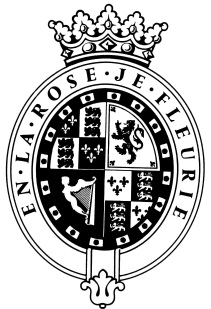 GOODWOODThe RoleThe Working Livestock Manager will be part of Home Farm and report to the Home Farm General Manager.About usAt Goodwood, we celebrate our 300 year history as a quintessentially English Estate, in modern and authentic ways delivering extraordinary and engaging experiences.  Our setting, 12,000 acres of West Sussex countryside and our story both play significant roles in Goodwood’s success.  What really sets us apart is our people.  It is their passion, enthusiasm and belief in the many things we do that makes us the unique, luxury brand we are.Passionate PeopleIt takes a certain sort of person to flourish in such a fast-paced, multi-dimensional environment like Goodwood.  We look for talented, self-motivated and enthusiastic individuals who will be able to share our passion for providing the “world’s leading luxury experience.”Our ValuesThe Real Thing	       Daring Do 		  Obsession for Perfection    Sheer Love of LifePurpose of the roleTo be responsible for coordinating Goodwood Home Farm’s dairy, beef, sheep and pig enterprises, to assume responsibility for the farm when the General Manager is off site and liaise with all Goodwood’s many and varied departments, as well as with the Butchery, Wholesale, Cheese and Dairy Processing departments within Home Farm itself.  Key responsibilitiesSupervise and motivate farm staff including assistance with performance reviews and development activity;Manage weekly and daily planning of livestock staff dutiesAssume full responsibility for the Farm when the Farm General Manager is off siteWork closely with the Butchery and Farm Wholesale Departments within Home Farm to ensure constant supply of consistently high quality animalsEnsure appropriate record keeping to comply with HLS, Soil Association, Goodwood’s health and safety policies, etc.Working with the Farm General manager, ensure compliance with all subsidy, environmental and statutory schemes as they affect the farming business.Assist with the planning and implementation of yearly farm budgetOrganise and host farm walks and promotional tours as required and liaise with West Sussex Countryside Studies Trust with regards to school visitsEnsure and maintain good relations with other areas of Goodwood, such as Events and VenuesChampion Goodwood organic farming and Goodwood Food brand within the Goodwood business and within the trade.  Qualities you will possessPassion for what you doPositive and friendly with a “can do attitude”Attention to detail Ability to prioritise and organiseProactiveTake responsibility for yourselfAbility to lead, manage and motivate a team effectivelyFlexible and adaptable in approach to working hours and job tasksConfident to make decisions and to stand by themGood negotiation and influencing skillsExcellent communicatorA sense of fun!Enthusiastic, willing to learn and self motivated What do you need to be successful? Knowledge of assurance schemes, cross compliance and environmental stewardship In depth understanding and passion for all farm based food production, especially organicHND or equivalent in agricultureLiterate to GCSE Grade C (or equivalent), or higher English Language and numerate to GCSE Grade C (or equivalent), or higher in MathsComputer literate - Microsoft Word, Outlook, Excel, AccessUnderstanding of budgeting Proven relevant experience in animal husbandry (dairy, beef, sheep, pigs), forage and grassland Relevant and extensive experience of working on a farm in a position of department leader or foremanKnowledge of and experience in quality milk production, including milking and feeding and quality sheep production, including indoor and outdoor lambingFull and current driving licenceEach role is assigned a level against our expected behaviour.  Your role levels are set out below.We employ meticulous attention to detail to create experiences, as they should be.  We are honest and open.We don't mind breaking the rules to create the best possible experiences. We will take tough decisionsIt’s a team thing – everybody mucks in to make things happen. We're madly passionate about what we doWe want to make everyone feel special by loving what we do.BEHAVIOURLEVELThink Customer2Communication & Trust3Taking Personal Responsibility3Encouraging Excellence & Commercial Success3Working Together3